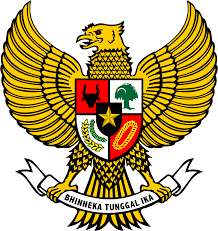 PEMERINTAH DESA SUKOREJOKECAMATAN GANDUSARIKABUPATEN TRENGGALEKPERATURAN DESA NOMOR 7 TAHUN 2017TENTANGANGGARAN PENDAPATAN DAN BELANJA DESA TAHUN ANGGARAN 2018DESA SUKOREJO KECAMATAN GANDUSARIKABUPATEN TRENGGALEKPERATURAN DESA SUKOREJONOMOR 7 TAHUN 2017TENTANGANGGARAN PENDAPATAN DAN BELANJA DESATAHUN ANGGARAN 2018DENGAN RAHMAT TUHAN YANG MAHA ESAKEPALA DESA SUKOREJOMenimbang	:	a.	Bahwa dalam rangka melaksanakan ketentuan Pasal 91 Peraturan Pemerintah Nomor 43 Tahun 2014 tentang Peraturan Pelaksana Undang-Undang Nomor 6 Tahun 2014 tentang Desa disebutkan bahwa seluruh pendapatan desa diterima dan disalurkan melalui rekening kas desa dan penggunaanya ditetapkan dalam Anggaran Pendapatan dan Belanja Desa;	b.	bahwa Rancangan Peraturan Desa tentang Anggaran Pendapatan dan Belanja Desa Sukorejo sebagaimana pada huruf a telah dibahas dan disepakati bersama Badan Permusyawaratan Desa;	c.	bahwa berdasarkan pertimbangan sebagaimana dimaksud dalam huruf a dan huruf b, perlu menetapkan Rancangan Peraturan Desa Sukorejo tentang Anggaran Pendapatan dan Belanja Desa menjadi Peraturan Desa tentang Anggaran Pendapatan dan Belanja Desa Sukorejo Tahun 2018.Mengingat	:	1.	Undang-Undang Nomor 12 Tahun 1950 tentang Pembentukan Daerah-daerah Kabupaten dalam Lingkungan Provinsi Jawa Timur (Lembaran Negara Republik Indonesia Tahun 1950 Nomor 19,  Tambahan Lembaran Negara Republik Indonesia Nomor 9) sebagaimana telah diubah dengan Undang-Undang Nomor 2 Tahun 1965 tentang Perubahan Batas Wilayah Kotapraja Surabaya dan Daerah Tingkat II Surabaya dengan mengubah Undang – Undang Nomor 12 Tahun 1950 tentang Pembentukan Daerah-daerah Kabupaten dalam Lingkungan Provinsi Jawa Timur dan Undang-Undang Nomor 16 Tahun 1950 tentang Pembentukan Daerah-daerah Kota Besar dalam Lingkungan Provinsi Jawa Timur, Jawa Tengah, Jawa Barat dan Daerah Istimewa Jogjakarta (Lembaran Negara Republik Indonesia Tahun 1965 Nomor 19, Tambahan Lembaran Negara Republik Indonesia Nomor 2730);		2.	Undang-Undang Nomor 28 Tahun 1999 tentang Penyelenggaraan Negara yang Bersih dan Bebas dari Korupsi, Kolusi dan Nepotisme (Lembaran Negara Republik Indonesia Tahun 1999 Nomor 75, Tambahan Lembaran Negara Republik Indonesia Nomor 3851);		3.	Undang-Undang Nomor 33 Tahun 2004 tentang Perimbangan Keuangan antara Pemerintah Pusat dan Pemerintahan Daerah (Lembaran Negara Republik Indonesia Tahun 2004 Nomor 126, Tambahan Lembaran Negara Republik Indonesia Nomor 4438);		4.	Undang-Undang Nomor 6 Tahun 2014 tentang Desa (Lembaran Negara Republik Indonesia Tahun 2014 Nomor 7, Tambahan Lembaran Negara Republlik Indonesia Nomor 5495);		5.	Undang-Undang Nomor 23 Tahun 2014 tentang Pemerintahan Daerah (Lembaran Negara Republik Indonesia Tahun 2014 Nomor 224, Tambahan Lembaran Negara Republik Indonesia Nomor 5587) sebagaimana telah diubah beberapa kali terakhir dengan Undang-Undang Nomor 9 Tahun 2015 tentang Perubahan Kedua atas Undang-Undang Nomor 23 tahun 2014 tentang Pemerintahan Daerah (Lembaran Negara Republik Indonesia Tahun 2015 Nomor 58, Tambahan Lembaran Negara Republik Indonesia Nomor 5679);		6.	Peraturan Pemerintah Nomor 58 Tahun 2005 tentang Pengelolaan Keuangan Daerah (Lembaran Negara Republik Indonesia Tahun 2005 Nomor 140, Tambahan Lembaran Negara Republik Indonesia Nomor 4578);		7.	Peraturan Pemerintah Nomor 43 Tahun 2014 tentang Peraturan Pelaksanaan Undang-Undang Nomor 6 Tahun 2014 tentang Desa (Lembaran Negara Republik Indonesia Tahun 2014 Nomor 123, Tambahan Lembaran Negara Republik Indonesia Nomor 5539) sebagaimana telah diubah dengan Peraturan Pemerintah Nomor 47 Tahun 2015 (Lembaran Negara Republik Indonesia Tahun 2015 Nomor 157, Tambahan Lembaran Negara Republik Indonesia Nomor 5717);		8.	Peraturan Pemerintah Nomor 60 Tahun 2014 tentang Dana Desa yang Berasal Dari Anggaran Pendapatan dan Belanja Negara ( Lembaran Negara Republik Indonesia Tahun 2014 Nomor 168, Tambahan Lembaran Negara Republik Indonesia Nomor 5558)  sebagaimana telah diubah dengan Peraturan Pemerintah Nomor 22  Tahun 2015 tentang Perubahan Atas Peraturan Pemerintah Nomor 60 Tahun 2014 tentang Dana Desa yang Berasal Dari Anggaran Pendapatan dan Belanja Negara (Lembaran Negara Republik Indonesia Tahun 2015 Nomor 88, Tambahan Lembaran Negara Republik Indonesia Nomor 5694);		9.	Peraturan Menteri Dalam Negeri Nomor 111 Tahun 2014 tentang Pedoman Teknis Peraturan di Desa (Berita Negara Republik Indonesia Tahun 2014 Nomor 2091);		10.	Peraturan Menteri Dalam Negeri Nomor 113 Tahun 2014 tentang Pengelolaan Keuangan Desa (Berita Negara Republik Indonesia Tahun 2014 Nomor 2093);		11.	Peraturan Daerah Kabupaten Trenggalek Nomor 22 Tahun 2011 tentang Organisasi dan Tata Kerja Perangkat Daerah Kabupaten Trenggalek (Lembaran Daerah Kabupaten Trenggalek Tahun 2011 Nomor 1 Seri D) sebagaimana telah diubah dengan Peraturan Daerah Kabupaten Trenggalek Nomor 22 Tahun 2013 tentang Perubahan atas Peraturan Daerah Kabupaten Trenggalek Nomor 22 Tahun 2011 tentang Organisasi dan Tata Kerja Perangkat Daerah Kabupaten Trenggalek (Lembaran Daerah Kabupaten Trenggalek Tahun 2014 Nomor 5 Seri E, Tambahan Lembaran daerah Kabupaten Trenggalek Nomor 31);		12.	Peraturan Daerah Kabupaten Trenggalek Nomor 16 Tahun 2017 tentang Anggaran Pendapatan dan Belanja Daerah Kabupaten Trenggalek Tahun Anggaran 2018 (Lembaran Daerah Kabupaten Trenggalek Tahun 2017 Nomor 16);		13.	Peraturan Bupati Trenggalek Nomor 48 Tahun 2015 tentang Penghasilan Pemerintah Desa dan Badan Permusyawaratan Desa (Berita Daerah Kabupaten Trenggalek Tahun 2015 Nomor 48);		14.	Peraturan Bupati Trenggalek Nomor 41 Tahun  2017 tentang Pengelolaan Dana Desa;		15.	Peraturan Bupati Trenggalek Nomor 46 Tahun  2017 tentang Daftar Kewenangan Berdasarkan Hak Asal Usul Dan Kewenangan Lokal Berskala Desa;		16.	Peraturan Bupati Trenggalek Nomor 50 Tahun  2017 tentang Pengelolaan Alokasi  Dana Desa;		17.	Peraturan Bupati Trenggalek Nomor 56 Tahun  2017 tentang Tata Cara Pengadaan Barang / Jasa di Desa (Berita Daerah Kabupaten Trenggalek Tahun 2017 Nomor 57);		18.	Peraturan Bupati Trenggalek Nomor 66 Tahun  2017 tentang Peraturan Pelaksanaan Peraturan Daerah Kabupaten Trenggalek Nomor 6 Tahun 2016 Tentang Keuangan Dan Aset Desa;		19.	Peraturan Bupati Trenggalek Nomor     Tahun 2017 tentang Pelaksanaan Anggaran Pendapatan dan Belanja Daerah Kabupaten Trenggalek Tahun Anggaran 2018 (Berita Daerah Kabupaten Trenggalek Tahun          Nomor     );		20.	Peraturan Bupati Trenggalek Nomor 72 Tahun 2017 tentang Penjabaran Anggaran Pendapatan dan Belanja Daerah Kabupaten Trenggalek Tahun Anggaran 2018 (Berita Daerah Kabupaten Trenggalek Tahun 2017 Nomor 72).Dengan Kesepakatan BersamaBADAN PERMUSYAWARATAN DESA SUKOREJODANKEPALA DESA SUKOREJOMEMUTUSKAN:Menetapkan	:	PERATURAN DESA SUKOREJO TENTANG ANGGARAN PENDAPATAN DAN BELANJA DESA TAHUN ANGGARAN 2018Pasal 1Anggaran Pendapatan dan Belanja Desa Tahun Anggaran 2018 sebagai berikut:Pasal 2Uraian lebih lanjut Anggaran Pendapatan dan Belanja Desa sebagaimana dimaksud dalam Pasal 1 tercantum dalam Lampiran Peraturan Desa ini berupa Rincian Struktur Anggaran Pendapatan dan Belanja Desa.Pasal 3Lampiran – lampiran sebagaimana dimaksud dalam Pasal 2 merupakan bagian yang tidak terpisahkan dari Peraturan Desa ini.Pasal 4Kepala Desa menetapkan Peraturan Kepala Desa dan/atau Keputusan Kepala Desa guna pelaksanaan PeraturanDesa.Pasal 5Peraturan Desa ini mulai berlaku pada tanggal diundangkan.Agar setiap orang mengetahui, memerintahkan pengundangan Peraturan Desa ini dalam Lembaran Desa dan Berita Desa oleh Sekretaris Desa.		Ditetapkan  di Sukorejo		padatanggal 27 Desember 2017KEPALA DESA SUKOREJOSUNARTODiundangkan di SukorejoPada tanggal 27 Desember 2017Plt. SEKRETARIS DESA SUKOREJOMUROSITLEMBARAN DESA SUKOREJO TAHUN 2017  NOMOR 7KEPUTUSAN BADAN PERMUSYAWARATAN DESA SUKOREJONOMOR 3 TAHUN 2017TENTANGPENETAPAN RANCANGAN PERATURAN DESA MENJADI PERATURAN DESAMenimbang	:	a.	Bahwa dalam rangka melaksanakan ketentuan Pasal 91 Peraturan Pemerintah Nomor 43 Tahun 2014 tentang Peraturan Pelaksana Undang-Undang Nomor 6 Tahun 2014 tentang Desa disebutkan bahwa seluruh pendapatan desa diterima dan disalurkan melalui rekening kas desa dan penggunaanya ditetapkan dalam Anggaran Pendapatan dan Belanja Desa;	b.	bahwa Rancangan Peraturan Desa tentang Anggaran Pendapatan dan Belanja Desa Sukorejo sebagaimana pada huruf a telah dibahas dan disepakati bersama Badan Permusyawaratan Desa;	c.	bahwa berdasarkan pertimbangan sebagaimana dimaksud dalam huruf a dan huruf b, perlu menetapkan Rancangan Peraturan Desa Sukorejo tentang Anggaran Pendapatan dan Belanja Desa menjadi Peraturan Desa tentang Anggaran Pendapatan dan Belanja Desa Sukorejo Tahun 2018.Mengingat	:	1.	Undang-Undang Nomor 12 Tahun 1950 tentang Pembentukan Daerah-daerah Kabupaten dalam Lingkungan Provinsi Jawa Timur (Lembaran Negara Republik Indonesia Tahun 1950 Nomor 19,  Tambahan Lembaran Negara Republik Indonesia Nomor 9) sebagaimana telah diubah dengan Undang-Undang Nomor 2 Tahun 1965 tentang Perubahan Batas Wilayah Kotapraja Surabaya dan Daerah Tingkat II Surabaya dengan mengubah Undang – Undang Nomor 12 Tahun 1950 tentang Pembentukan Daerah-daerah Kabupaten dalam Lingkungan Provinsi Jawa Timur dan Undang-Undang Nomor 16 Tahun 1950 tentang Pembentukan Daerah-daerah Kota Besar dalam Lingkungan Provinsi Jawa Timur, Jawa Tengah, Jawa Barat dan Daerah Istimewa Jogjakarta (Lembaran Negara Republik Indonesia Tahun 1965 Nomor 19, Tambahan Lembaran Negara Republik Indonesia Nomor 2730);		2.	Undang-Undang Nomor 28 Tahun 1999 tentang Penyelenggaraan Negara yang Bersih dan Bebas dari Korupsi, Kolusi dan Nepotisme (Lembaran Negara Republik Indonesia Tahun 1999 Nomor 75, Tambahan Lembaran Negara Republik Indonesia Nomor 3851);		3.	Undang-Undang Nomor 33 Tahun 2004 tentang Perimbangan Keuangan antara Pemerintah Pusat dan Pemerintahan Daerah (Lembaran Negara Republik Indonesia Tahun 2004 Nomor 126, Tambahan Lembaran Negara Republik Indonesia Nomor 4438);		4.	Undang-Undang Nomor 6 Tahun 2014 tentang Desa (Lembaran Negara Republik Indonesia Tahun 2014 Nomor 7, Tambahan Lembaran Negara Republlik Indonesia Nomor 5495);		5.	Undang-Undang Nomor 23 Tahun 2014 tentang Pemerintahan Daerah (Lembaran Negara Republik Indonesia Tahun 2014 Nomor 224, Tambahan Lembaran Negara Republik Indonesia Nomor 5587) sebagaimana telah diubah beberapa kali terakhir dengan Undang-Undang Nomor 9 Tahun 2015 tentang Perubahan Kedua atas Undang-Undang Nomor 23 tahun 2014 tentang Pemerintahan Daerah (Lembaran Negara Republik Indonesia Tahun 2015 Nomor 58, Tambahan Lembaran Negara Republik Indonesia Nomor 5679);		6.	Peraturan Pemerintah Nomor 58 Tahun 2005 tentang Pengelolaan Keuangan Daerah (Lembaran Negara Republik Indonesia Tahun 2005 Nomor 140, Tambahan Lembaran Negara Republik Indonesia Nomor 4578);		7.	Peraturan Pemerintah Nomor 43 Tahun 2014 tentang Peraturan Pelaksanaan Undang-Undang Nomor 6 Tahun 2014 tentang Desa (Lembaran Negara Republik Indonesia Tahun 2014 Nomor 123, Tambahan Lembaran Negara Republik Indonesia Nomor 5539) sebagaimana telah diubah dengan Peraturan Pemerintah Nomor 47 Tahun 2015 (Lembaran Negara Republik Indonesia Tahun 2015 Nomor 157, Tambahan Lembaran Negara Republik Indonesia Nomor 5717);		8.	Peraturan Pemerintah Nomor 60 Tahun 2014 tentang Dana Desa yang Berasal Dari Anggaran Pendapatan dan Belanja Negara ( Lembaran Negara Republik Indonesia Tahun 2014 Nomor 168, Tambahan Lembaran Negara Republik Indonesia Nomor 5558)  sebagaimana telah diubah dengan Peraturan Pemerintah Nomor 22  Tahun 2015 tentang Perubahan Atas Peraturan Pemerintah Nomor 60 Tahun 2014 tentang Dana Desa yang Berasal Dari Anggaran Pendapatan dan Belanja Negara (Lembaran Negara Republik Indonesia Tahun 2015 Nomor 88, Tambahan Lembaran Negara Republik Indonesia Nomor 5694);		9.	Peraturan Menteri Dalam Negeri Nomor 111 Tahun 2014 tentang Pedoman Teknis Peraturan di Desa (Berita Negara Republik Indonesia Tahun 2014 Nomor 2091);		10.	Peraturan Menteri Dalam Negeri Nomor 113 Tahun 2014 tentang Pengelolaan Keuangan Desa (Berita Negara Republik Indonesia Tahun 2014 Nomor 2093);		11.	Peraturan Daerah Kabupaten Trenggalek Nomor 22 Tahun 2011 tentang Organisasi dan Tata Kerja Perangkat Daerah Kabupaten Trenggalek (Lembaran Daerah Kabupaten Trenggalek Tahun 2011 Nomor 1 Seri D) sebagaimana telah diubah dengan Peraturan Daerah Kabupaten Trenggalek Nomor 22 Tahun 2013 tentang Perubahan atas Peraturan Daerah Kabupaten Trenggalek Nomor 22 Tahun 2011 tentang Organisasi dan Tata Kerja Perangkat Daerah Kabupaten Trenggalek (Lembaran Daerah Kabupaten Trenggalek Tahun 2014 Nomor 5 Seri E, Tambahan Lembaran daerah Kabupaten Trenggalek Nomor 31);		12.	Peraturan Daerah Kabupaten Trenggalek Nomor 16 Tahun 2017 tentang Anggaran Pendapatan dan Belanja Daerah Kabupaten Trenggalek Tahun Anggaran 2018 (Lembaran Daerah Kabupaten Trenggalek Tahun 2017 Nomor 16);		13.	Peraturan Bupati Trenggalek Nomor 48 Tahun 2015 tentang Penghasilan Pemerintah Desa dan Badan Permusyawaratan Desa (Berita Daerah Kabupaten Trenggalek Tahun 2015 Nomor 48);		14.	Peraturan Bupati Trenggalek Nomor 41 Tahun  2017 tentang Pengelolaan Dana Desa;		15.	Peraturan Bupati Trenggalek Nomor 46 Tahun  2017 tentang Daftar Kewenangan Berdasarkan Hak Asal Usul Dan Kewenangan Lokal Berskala Desa;		16.	Peraturan Bupati Trenggalek Nomor 50 Tahun  2017 tentang Pengelolaan Alokasi  Dana Desa;		17.	Peraturan Bupati Trenggalek Nomor 56 Tahun  2017 tentang Tata Cara Pengadaan Barang / Jasa di Desa (Berita Daerah Kabupaten Trenggalek Tahun 2017 Nomor 57);		18.	Peraturan Bupati Trenggalek Nomor 66 Tahun  2017 tentang Peraturan Pelaksanaan Peraturan Daerah Kabupaten Trenggalek Nomor 6 Tahun 2016 Tentang Keuangan Dan Aset Desa;		19.	Peraturan Bupati Trenggalek Nomor     Tahun 2017 tentang Pelaksanaan Anggaran Pendapatan dan Belanja Daerah Kabupaten Trenggalek Tahun Anggaran 2018 (Berita Daerah Kabupaten Trenggalek Tahun          Nomor     );		20.	Peraturan Bupati Trenggalek Nomor 72 Tahun 2017 tentang Penjabaran Anggaran Pendapatan dan Belanja Daerah Kabupaten Trenggalek Tahun Anggaran 2018 (Berita Daerah Kabupaten Trenggalek Tahun 2017 Nomor 72).MEMUTUSKANMenetapkan 	:Kesatu	:	Rancangan Peraturan Desa Sukorejo tentang Anggaran Pendapatan dan Belanja Desa (APBDes) Tahun Anggaran 2018 yang merupakan perwujudan dari rencana kerja Pemerintah Desa yang teleh dibahas dan disepakati bersama antara antara Pemerintah Desa dengan BPD;Kedua	:	Badan Permusyawaratan Desa menyepakati Rancangan Peraturan Desa Sukorejo tentang Anggaran Pendapatan dan Belanja Desa (APBDes) Tahun Anggaran 2018 menjadi Peraturan Desa;Ketiga	:   Keputusan ini mulai berlaku sejak tanggal ditetapkan.Ditetapkan di SukorejoPada tanggal 27 Desember 2017BADAN PERMUSYAWARATAN DESA DESA SUKOREJOKetua,SUPRIANTOBERITA  ACARA				Nomor : 15/XII/BPD/2017KESEPAKATAN BERSAMA KEPALA DESA DAN BPDDESA SUKOREJOTENTANGRANCANGAN PERATURAN DESA TENTANG ANGGARAN PENDAPATAN DAN BELANJA DESA (APBDes) TAHUN ANGGARA 2018Pada hari ini Rabu tanggal Dua puluh Tujuh bulan Desember tahun Dua Ribu Tujuh Belas, kami yang bertanda tangan dibawah ini :1. Nama lengkap	: 	SUNARTO, SIP		Kepala Desa Sukorejo dalam hal ini bertindak untuk dan atas nama Pemerintah Desa Sukorejo		Selanjutnya disebut PIHAK PERTAMA2. Nama lengkap	:	SUPRIANTO			Ketua BPD Desa Sukorejo, dan3. Nama lengkap	:	Drs. MAHFUD			Wakil Ketua BPD Desa Sukorejo, dalam hal ini bertindak untuk dan atas nama BPD Desa Sukorejo. 			Selanjutnya disebut PIHAK KEDUAMenyatakan bahwa :PIHAK KEDUA telah membahas dan menyepakati Rancangan Peraturan Desa Sukorejo tentang Anggaran Pendapatan dan Belanja Desa (APBDes) Tahun Anggaran 2018 yang diajukan oleh PIHAK PERTAMA.PIHAK KEDUA dapat menerima dengan baik  Rancangan Peraturan Desa Sukorejo tentang Anggaran Pendapatan dan Belanja Desa (APBDes) Tahun Anggaran 2018 untuk ditetapkan menjadi Peraturan Desa.PIHAK PERTAMA akan menyampaikan kepada Bupati untuk dievaluasi selambat-lambatnya 3 (tiga) hari kerja setelah tanggal ditanda tanganinya berita acara ini.							          Sukorejo, 27 Desember 2017  	  KEPALA DESA SUKOREJO			           KETUA BPD            				      				      DESA SUKOREJO                    SUNARTO, SIP		                            SUPRIANTO									          WAKIL KETUA,									  Drs. MAHFUDDAFTAR HADIR RAPATBADAN PERMUSYAWARATAN DESA (BPD)DESA SUKOREJOHari/tanggal	: 	Rabu, 27 Desember 2017Agenda Rapat	: Pembahasan Rancangan Peraturan Desa Sukorejo tentang Anggaran Pendapatan dan Belanja Desa (APBDes) Tahun Anggaran 2018Sukorejo, 27 Desember 2017BPD DESA SUKOREJOKetua,SUPRIANTO1PendapatanRp1.985.290.0002.Belanja Desaa. Bidang Penyelenggaraan PemdesRp878.550.000b. Bidang Pembangunan DesaRp747.907.000c. Bidang Pembinaan KemasyarakatanRp70.367.000d. Bidang Pemberdayaan MasyarakatRp168.466.000e. Bidang Tak TerdugaRp0   Jumlah BelanjaRp1.865.290.000   Surplus / DefisitRp120.000.0003.Pembiayaana. Penerimaan PembiayaanRp0b. Pengeluaran PembiayaanRp120.000.000    Selisih Pembiayaan ( a – b )Rp- 120.000.000NONAMAJABATANTANDA TANGAN1SUPRIANTOKetua12Drs. MAHFUDWakil Ketua23SUTRISNO, S.SosSekretaris34MUKONO, S.PdAnggota45SUHUDIAnggota56IMAM MUSLIM, STAnggota67MAKRUSAnggota78SUWARNOAnggota89BASORIAnggota9